					ORGANIGRAMA RM REY ARDID HUESCA
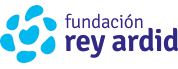 